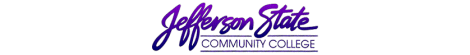 Goal Progress ReportProgram:Learning Success Center  Report period:2021 - 2022GoalsRequest & Justification/ResourcesGoal ProgressStrategies Implemented & Follow-upJefferson State will promote access to instructional assistance and support services at the Jefferson Campus, Shelby Campus, St. Clair/Pell City Campus, and Chilton/Clanton Campus. Continue funding to support staff and supplies at Jefferson Campus and Shelby Campus. Replacement of three computers in the Allen Library, $4,000.                                               $3,000 is needed to purchase supplies. $65,000 is needed to fund the director position. $62,244 needed to fund six L-19, LSC lab assistant positions @ $10.50 per hour. $86, 340 needed to fund six L-19, LSC Tutor positions @ $14.56 per hour. Funding was provided to support staff and supplies at the Jefferson Campus and Shelby-Hoover Campus. Replacement of three computers in the Allen Library is not needed. IT provided three used newer model computers as replacements. Will replace these computers when the lab is upgraded to newer computers scheduled for 2024.Each student that visits the LSC is set up to self-enroll in any Edmentum (Plato) resource, and accounts are created by staff in PrepSTEP and Peterson’s offered through the LRC. Students are e-mailed by staff additional information about the Resources available through the LSC and LRC. The number of students enrolled in Edmentum Courseware (Plato) is documented.Set up Edmentum Courseware so that students can self-enroll in selected resources. Complete by September 15, 2021.Use existing Edmentum Courseware, PrepSTEP, and Petersons software platforms.Current funding for licensing fees, equipment, and staff.Students visiting the LSC will have their accounts set up in Edmentum Courseware and Students are emailed by staff instructions on how to self-enroll into selected Edmentum (Plato) Courseware resources. This goal was achieved on the first day of the fall 2021 term, August 18, 2021. Each student that visits the LSC is set up to self-enroll in any Edmentum (Plato) resource. The number of students enrolled in Edmentum Courseware (Plato) is documented by staff.In 2022-2023 Students visiting the Learning Success Centers will be set up with resources based on the course(s) they are registered for during a particular semester.Offer a minimum of 1,000 students, computer-based instructional software at Jefferson State’s Jefferson Campus, Shelby Campus, St. Clair/Pell City Campus, and Chilton/Clanton Campus. Instructional software is designed to supplement and improve performance in enrolled courses.Program staff will document the number of students offered computer-based instructional software.Funding for licensing fees, equipment, and staff.850 students were offered computer-based instructional software at Jefferson State’s Jefferson Campus, Shelby Campus, St. Clair/Pell City Campus, and Chilton/Clanton Campus to supplement and improve performance in enrolled courses. Instructional software included Edmentum courseware (Plato) and Library resources.Students participated in 1,787 sessions with 631.5 hours on task in Edmentum (Plato) Courseware.In 2021-2022 there was a reduction in the number of students visiting the Learning Success Centers on campus.Each student that visits the LSC is set up to self-enroll in any Edmentum (Plato) resource and accounts created by staff in PrepSTEP and Peterson’s offered through the LRC. Students are e-mailed, by staff, additional information about the Resources available through the LSC and LRC. The number of students enrolled in Edmentum Courseware (Plato), PrepSTEP, and Peterson’s is documented.Continue to coordinate with advisors and Jeff Coaches at the Jefferson and Shelby Campuses about available resources and student assistance offered by the LSC. In 2022-2023 Students visiting the Learning Success Centers will be set up with resources based on the course(s) they are registered for during a particular semester.The Learning Success Centers will provide open, convenient, and free access to computers. Day and evening access to computer labs at the Jefferson Campus, Shelby Campus. LSC support is available at the St. Clair/Pell City Campus and the Chilton/Clanton Campus through chat via the JSCC website. Students have an open lab option at these campuses to access. Continue to provide funding for staff and equipment.Adequate funding was provided to support staff and supplies at the Jefferson Campus and Shelby-Hoover Campus. Open computer labs are provided to students at the St. Clair/Pell City Campus and the Chilton/Clanton Campus. 882 students and community members visited the Learning Success Centers on campus. This goal was achieved.The Learning Success Centers at the Jefferson and Shelby campuses are open 8 am to 8 pm Monday through Thursday and 8 am to 4 pm on Fridays. Staff monitors chat functions online during operating hours.Purchase a total of three webcams to be available in the Learning Success Center at the Jefferson and Shelby campuses. Have cameras available before the Fall 2021 Midterm exams.Cameras are to be an alternative for students that require a camera for testing.Estimated cost:  $400.00.The need for cameras was minimal after placement testing resumed on campus. Have requested three cameras to be purchased as of March 2022 to have in place in the event a student needs a camera for testing.Once cameras are available advertise availability to students.Submission date:   8/26/2022 Submitted by: Michael M. Payne